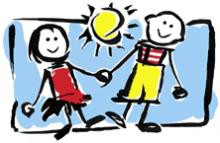 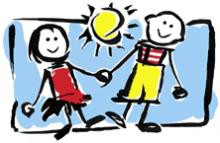 VEDTATT I KOMMUNESTYRET 27.3.92, MED ENDRINGER VEDTATT I SAK 100/96, 11/99, 49/01, 18/03, 29/05, 43/06, 41/08 ,48/09 ,14/12 og 11/15.Vedtektene for barnehagene i Loppa kommune ble vedtatt 27.3.92 i kommunestyret, med siste endringer i møte den 23.04.15,sak 11/15. Vedtektene gjelder fra oppstart barnehageåret 2015/2016, med unntak av endring i § 8 som vil gjelde fra 1.juni 2015.§ 1.	Eierforhold – Lov og regelverkBarnehagene eies og drives av Loppa kommune, og er administrativt tilknyttet avd. oppvekst og kultur. Levekårsutvalget er ansvarlig styringsorgan, og har ansvar for forvaltning, godkjenning og tilsyn. Barnehagene drives i samsvar med Barnehageloven m/forskrifter, og andre bestemmelser som regulerer bl.a. drift av barnehager (Forvaltningsloven, arbeidsmiljøloven m.fl.), rammeplan for barnehagene, kommunale vedtak og årsplaner for barnehagene.§ 2.	FormålBarnehagen skal gi barn under opplæringspliktig alder gode utviklings- og aktivitetsmuligheter i nær forståelse og samarbeid med barnas hjem. Barnehagen skal gi barn et godt miljø med vekt på lek og samvær med barn og voksne. Barnehagen skal utvikle det enkeltes barn personlighet, hjelpe barn å utvikle evne til toleranse og til å ha omsorg for hverandre. Barnehagen skal bygge på grunnleggende verdier i kristen og humanistisk arv og tradisjon. Den etiske veiledning barnehagen gir, må ta hensyn til barnas alder og det enkelte hjems kulturelle, og verdimessige tilknytning.§ 3.	Barnehagens innholdBarnehagen skal være en pedagogisk tilrettelagt virksomhet. Barnehagen skal bistå hjemmene i deres omsorgs- og oppdrageroppgaver, og på den måten skape et godt grunnlag for barnas utvikling, livslange læring og aktive deltakelse i et demokratisk samfunn. Rammeplanen for barnehagene gir retningslinjer for barnehagens innhold og oppgaver. Barnehagen skal bygge virksomhetene på lokal kultur og tradisjon.Ved mottak av barnehageplass samtykker foreldre til at barnehagen bruker ulike observasjonsverktøy, for eksempel TRAS og lignende, i det daglige arbeidet og at nødvendig informasjon overføres til skolen.Barnehagens årsplan skal inneholde plan for barns overgang fra barnehage til skole.Barn har rett til å gi uttrykk for sitt syn på barnehagens daglige virksomhet, og skal jevnlig får mulighet til aktiv deltakelse i planlegging og vurdering av virksomheten. Barnets synspunkt skal tillegges vekt i samsvar med dets alder og modenhet.§ 4.	Styring og ledelseSamarbeidsutvalgEtter barnehageloven er alle barnehager pålagt å ha samarbeidsutvalg. Samarbeidsutvalget skal bestå av 6 medlemmer. Foreldrerådet, de ansatte og eier velger to representanter hver til utvalget.Ved oppvekstsenter er det felles samarbeidsutvalg for skole og barnehage.Samarbeidsutvalget skal være rådgivende, kontaktskapende og samordnende organ, og skal særlig være med på å drøfte barnehagens ideelle grunnlag og arbeide for å fremme kontakt barnehagen og lokalsamfunnet. Samarbeidsutvalget skal bli forelagt og har rett til å uttale seg i saker som er av viktighet for barnehagens innhold, virksomhet og forhold til foreldrene, slike saker er bl.a. forslag til budsjett, driftsendringer, utnyttelse av ute- og inneareal m.m. Styrer har møte- og tale og forslagsrett i samarbeidsutvalget.ForeldrerådFor å sikre samarbeid med barnas hjem, skal hver barnehage ha et foreldreråd. Foreldrerådet består av foreldre/foresatte til alle barn i barnehagen. Foreldrerådet har rett til å uttale seg i saker, som har betydning for foreldrenes forhold til barnehagen, før avgjørelse blir tatt.Ved avstemming i foreldrerådet gis det en stemme for hvert barn, vanlig fellesvedtak gjelder.ForeldremøterForeldremøter holdes etter behov, minst 2 ganger pr. år. Det gis tilbud til foreldre om minst 2 foreldresamtaler i løpet av et barnehageår. Personalet kan også innkalle til samtale med foresatte ved behov utenom de to tilbudene.§ 5.	Antall barnehageplasserBarnehagene i Loppa kommune har aldersblandede grupper, der barn under 3 år teller 2 plasser. Barn regnes som tre år fra 1.august det året de fyller tre år. Dersom barn fyller 3 år i vårhalvåret kan det foretas suppleringsopptak etter en faglig vurdering av styrer og oppvekst- og kultursjef.Barn får ikke tildelt plass på en bestemt avdeling. Ut fra antall barn totalt vil det bli vurdert hvor mange avdelinger som skal holdes åpne. Deling av barnegrupper og flytting mellom avdelinger vil derfor kunne forekomme.Minimum antallFor å videreføre tilbud om barnehage/sfo forutsettes at minimum 5 plasser blir besatt, av disse 5 bør det være tre barn i førskolealder. Ved mindre antall plasser kan kommunen sammen med foreldrene vurdere andre løsninger.PersonaleAntall pedagogisk personale vil til enhver tid følge barnehageloven i forhold til at hver avdeling har plass til inntil 18 plasser. En person, pedagog eller assistent, kan dog ikke arbeide med mer enn 6 plasser gjennomsnittlig. Bemanningen i barnehagen i ferien skal tilpasses det registrerte behov, men skal ikke være under 2 personer.§ 6.	OpptakSøknadsfrist og opptakSøknad om opptak skjer på fastsatt skjema etter annonsering i lokalpressen og/eller ved oppslag. Søknaden sendes til avd. oppvekst og kultur. Søknadsfristen er 1. mars, og hovedopptaket gjøres i løpet av mars. Ved hovedopptaket forutsettes det at barnet begynner ved nytt barnehageår.Loppa kommune tilbyr faste plasser i barnehagene. De som får fast plass beholder plassen helt til barnet går over i skolen, eller en selv velger å si opp plassen. Ved permisjon se § 6.5.Fra det mottas melding om plass, har foreldre/foresatte 8 dager på å sende svarslippen i retur. Dersom denne ikke blir sendt innen fristen, regnes det som barnet har takket nei til plassen.OpptaksmyndighetHovedopptaket av barn avgjøres av oppvekst- og kultursjef, etter innstilling fra barnehagens styrer og eventuelt helsesøster i Loppa kommune.Styrer foretar fortløpende opptak av barn til eventuelt ledige plasser i løpet av barnehageåret, som gjelder inntil ett barnehageår.Ved klage fra søker på styrers avgjørelse vedrørende opptak, behandles saken som første gangs behandling ved avd. oppvekst og kultur. Foreldre/foresatte har klagerett på vedtak om plass.Klagen sendes til avd. oppvekst og kultur, og klagefristen er 3 uker etter mottatt vedtak (jf. Forvaltningsloven § 29). Levekårsutvalget er klageinstans.OpptakskriterierVed opptak av barn skal det i første rekke tas hensyn til barns behov. Så fremt det er mulig bør en ta hensyn til barnegruppas sammensetning med tanke på kjønn, alder og det enkelte barns behov.Dersom det blir nødvendig å begrense opptak pga. plassmangel, skal det i rimelig utstrekning tas hensyn til følgende momenter (ikke prioritert rekkefølge):barn med nedsatt funksjonsevne, jf. Barnehageloven § 13 ”Prioritet ved opptak”.barn av enslige forsørgere i jobb eller under utdanning.barn fra hjem der en av foreldrene er varig syk, og den andre er i arbeid.barn i familier der begge foreldrene er i arbeid og/eller utdanning utenfor hjemmet.barns bo- og lekemiljø, mangel på jevnaldrende lekekamerater.barnets og foreldrenes sosiale og økonomiske forhold.sammensetning av barnegruppa.barn til ressurspersoner som kommunen har eller ønsker å rekruttere.barn som søker hel plass.andre forhold som har betydning.Ved uoppgjort foreldrebetaling for nåværende eller tidligere plass i barnehage og/eller sfo, tas søknad om plass ikke med ved opptak, før restansen er betalt.Retningslinjer for bruk av reduserte plasserReduserte plasser kan, så langt det er mulig, tilpasses den enkelte families ønsker både når det gjelder ukedager og klokkeslett. Hver enkelt barnehage skriver en kontrakt om bruken av reduserte plasser.Barna skal bringes og hentes innad i den tiden det er avtalt opphold i barnehagen. Man kan ikke ta igjen fridager når man selv har valgt å ha barnet hjemme.Dersom det er ledig kapasitet i barnehagen, kan styrer åpne for kjøpedager, f.eks. at et barn med redusert plass kan kjøpe en ekstra dag, når foreldrene har behov for det.Dersom det er mulig, kan også barn uten tildelt plass få kjøpe dager. Styrer skriver kontrakt som underskrives av foresatte før plassen kan benyttes.Oppsigelse og permisjon fra barnehageplassDersom barnet skal slutte i barnehagen, må det meldes skriftlig til avd. oppvekst og kultur. Oppsigelsestiden er 1 måned, og løper fra den første dagen i den påfølgende måneden. Selv om barnet tas ut før oppsigelsestiden er ute, betales det barnehageavgift for hele oppsigelsestiden. Reglene for oppsigelsestid gjelder også for fast reduksjon av barnehageplassen.Det kan søkes om permisjon fra fast plass. Permisjon søkes primært for et halvt eller helt år, men minimum for 1 måned. Søknad om permisjon sendes minst 1 måned før permisjonen skal gjelde, så langt det er mulig. Permisjon kan ikke innvilges før plassen er benyttet i minst 3 måneder.Permisjonsgrunner:foreldre i omsorgspermisjonforeldre på skole utenfor kommunenforeldre i permisjon, eller uventet arbeidsledighetlange og planlagte fravær i barnehagen, med varighet over 1 måneddødsfall, alvorlig sykdom, livskriser eller samlivsbrudd i familienTap av plass.Tap av plass i barnehagen kan skje ved:unnlatelse av å melde fra om fraværlite bruk av barnehageplassenmanglende betaling av barnehageavgift i mer enn to måneder§ 7.	Åpningstid, ferie og planleggingsdagerBarnehageåret begynner mandag nærmest den 20. august med to planleggingsdager, i henhold til vedtatt barnehagerute. Barnehagen er normalt åpen alle virkedager fra kl. 07.30 - 16.00. Lørdag er barnehagen stengt. På julaften, nyttårsaften og onsdag før påske holdes barnehagen åpen til kl. 12.00, dersom det er minimum 3 barn som har behov for plass. Ellers holder barnehagen stengt, og personalet kan pålegges å ta ut avspasering disse dagene.Der barnehagen er en del av et oppvekstsenter, kan det være vanskelig for rektor å være tilstede både i skolen og i barnehagen samtidig. Samarbeidsutvalget kan vedta når planleggingsdagene skal være for barnehagen.Dersom noen har spesielle behov mht. åpningstider (jf. turnus), kan en søke barnehagen om å få utvidet åpningstid fra 06.45 – 16.30. Foresatte sender skriftlig søknad til styrer i barnehagen hvor kopi av turnus ligger ved søknaden. Dette avgjøres av barnehagen, og må ordnes innefor de gitte økonomiske rammer. Dersom avtalen om utvidet åpningstid misbrukes, faller avtalen bort.Foresatte har ansvar for å bringe barna i barnehagen senest kl. 09.30. Fravær og/eller forsinkelser skal meldes til barnehagen innen kl. 09.30. Foresatte skal bringe og hente barna i barnehagen, for å ivareta samarbeidet mellom barnehagen og hjemmet. For sent hentede barn, se § 8.Samarbeidsutvalget ved Bergsfjord oppvekstsenter bestemmer når fellesferien (4 uker) skal avvikles. I Øksfjord har barnehagen åpent hele sommeren. Barna skal ha 4 ukers ferie i løpet av året, av disse skal 3 uker være sammenhengende i ferieperioden (1. juni – 20. august). Barnehagen skal ha skriftlig melding om ferieavvikling til barna innen 1. april. Planlagt ferie utenom sommeren skal varsles styrer skriftlig minst 1 uke før ferien starter.Ved permisjon i 2 måneder eller mer kan det søkes om ferieavvikling i permisjonstiden.Personalet har 5 planleggingsdager i året, og da holdes barnehagen stengt, og de gir ikke grunnlag for betalingsfritak. To legges i begynnelsen av barnehageåret, en etter nyttår, og to tas i løpet av året, etter vedtak i samarbeidsutvalget. En av disse bør være felles for hele barnehagesektoren. De foresatte skal ha melding om disse dagene i god tid.§ 8.	ForeldrebetalingBetaling for opphold skjer etterskuddsvis den 20. i hver måned til kommunekassa, etter satser bestemt av kommunestyret. Foreldrene betaler for den tid barnet har fått innvilget plass i barnehagen. Justering av barnehagesatsene skjer til vanlig i desember i forbindelse med behandling av budsjett for påfølgende år.Ved endring av satsene skal de foresatte ha skriftlig melding om dette med en-1-måneds varsel. Juli er betalingsfri måned.Kostpenger betales i tillegg, og fastsettes av barnehagens samarbeidsutvalg.Fra med 01.06.15, inntil noe annet er vedtatt, vil følgende barnehageavgift gjelde:Dersom husstandens samlede inntekt er under kr. 300.000, må dokumentasjon (siste skatteavregning) fremlegges ved oppstart.Barn under 3 år betaler den minste satsen, uavhengig av inntekt, ut måneden barnet fyller 3 år. Det gis 30 % søskenmoderasjon på 2. barn, og 50 % moderasjon på 3. barn. Det yngste barnet stårpå hel sats. Dersom søsken har både hel og halv plass, står det barnet som har hel plass på hel sats. Søskenmoderasjon gjelder også for søsken på sfo.Ved dokumentert sykdom i 14 dager eller mer, kan det søkes om fritak fra foreldrebetaling. Helger medregnes dersom det er fravær både før og etter helgen.Foreldre som ikke henter sine barn innen tildelt tid (reduserte plasser), og barn som ikke hentes innen barnehagens åpningstid, kan bli belastes et gebyr pålydende kr. 100,- pr. halvtime.Når restansen på plass i barnehage er 2 måneder eller mer, skal det sendes varsel (med kopi til barnehagen) om at barnet vil miste sin plass, dersom restansen ikke blir betalt innen 2 uker. Skjer ikke betalingen innen fristen, gjør oppvekst- og kultursjef vedtak om at barnet mister sin plass.§ 9.	MåltiderBarna spiser frokost hjemme eller har med seg matpakke og spiser frokost i barnehagen. Det serveres felles lunsj i barnehagen, inkl. 1 varmt måltid i uken, i tillegg til frukt.§ 10.	TøyPersonalet informerer foresatte om hva barna skal ha med seg av klær, sko m.m., når barna starter i barnehagen. Det er viktig at klær, skotøy og annet utstyr er merket.§ 11.	Leke- og oppholdsarealLeke- og oppholdsareal er det faktiske areal som står til disposisjon for barnas aktiviteter. Barnehagene i kommunen er ulike i størrelse og utforming. Departementets veiledende norm for barnas inneareal (Rundskriv Q-509/90) er satt til 4 m2 netto leke- og oppholdsareal for barn over 3 år, og 5,3 m2 for barn under 3 år.Uteområdene er i umiddelbar tilknytning til barnehagene, og gir mulighet for varierte aktiviteter i trygge omgivelser.§ 12.	Taushetsplikt / opplysningspliktMedlemmer av Levekårsutvalget, samarbeidsutvalget, ansatte og andre som forvalter barnehagesaker, er underlagt reglene om taushetsplikt i Forvaltningsloven § 13.Barnehagens personale har melde- og opplysningsplikt overfor sosialtjeneste og barnevernstjeneste (jf. Barnehageloven § 21 og 22).§ 13.	PolitiattestDe som skal arbeide i barnehage skal fremlegge tilfredsstillende politiattest før tiltredelse (jf. Barnehageloven § 19). Dette gjelder også vikarer og annet personal som jobber med barn.Det inkluderer også vaktmester og renholdspersonalet.§ 14.	DugnadDet arrangeres dugnad i ved behov der det er ønskelig at foresatte deltar. Dugnadens art og omfang avgjøres av foreldrene og barnehagen i fellesskap.§ 15.	ForsikringerBarna er ulykkesforsikret gjennom KLP Forsikring. Kopi av forsikringsvilkårene kan fås hos styrer. Barnehagen erstatter ikke gjenstander som er forsvunnet eller skadet i barnehagen, som briller, leker, klær, smykker o.l.§ 16.	Uforutsett stenging av barnehagenStenging av barnehagen som følge av uforutsette forhold, avgjøres av styrer. Driftsstans av inntil 3 dagers varighet gir ikke grunnlag for betalingsfritak.§ 17.	EndringerRådmannen delegeres fullmakt til å foreta endringer i vedtektene for barnehagene i Loppa. Fullmakten gjelder kun vedtektsendringer som er nødvendige for å opprettholde barnehagetilbudet på de stedene som har slikt tilbud nå. Andre vedtektsendringer skal forelegges Levekårsutvalget, etter å ha vært forelagt samarbeidsutvalgene i barnehagen til uttalelse. Vedtektsendringer med økonomiske konsekvenser forelegges kommunestyret.Øksfjord barnehageGodkjent inntil 3 avd.10 mnd – 6 år54 plasserBergsfjord barnehage og sfoGodkjent inntil 1 avd.10 mnd – 10 år12 plasserAlternativerInntekt over kr. 300.000,-Inntekt inntil kr. 300 000,-33 – 42,5 timer/ukakr. 2 580,-kr. 1 806,-25 – 32 timer/ukakr.2 130,-kr. 1 490,-17 – 24 timer/ukakr. 1 550,-Kr 1085 ,-1 – 16 timer/ukakr	100,- pr.timeKr.	100,-pr.time